.Restart:  In the 5th wall after 12 countsIntro:	Start when she sings “Last” (I know I said a last time) (aprox. 3 sec into track)[1 – 9]	Side, Touch, Side with Toe turn, Combination step (Weave with Cross Shuffle), ¼ turn L with body sway, ½ turn L sweep R fwd, Cross, Side, Behind with sweep[10 – 17]	Sailor ¼ turn, Rock chair (forward & side), Cross, Touch Side, Touch In, ¼ turn R fwd, Chase turnRestart:	In the 5th wall will be here the Restart (facing the front wall & keep weight on L)[18 – 24]	Rock step, Cross, Side, Together, Cross, ¼ turn L, Side, Toe In, Heel In, Touch 2x[25 – 32]	Side, Diamond Fall away, Rock stepHAVE FUN AND I AM LOOKING FORWARD TO DANCE WITH YOU AGAIN!Starting From Now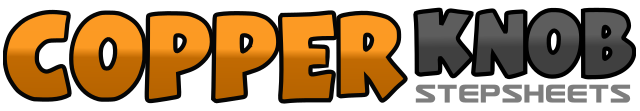 .......Count:32Wall:4Level:Intermediate.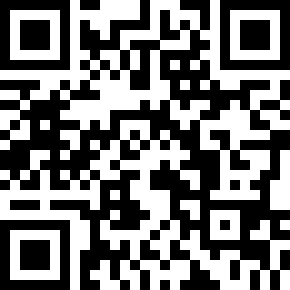 Choreographer:Daniel Trepat (NL) & Fred Whitehouse (IRE) - December 2017Daniel Trepat (NL) & Fred Whitehouse (IRE) - December 2017Daniel Trepat (NL) & Fred Whitehouse (IRE) - December 2017Daniel Trepat (NL) & Fred Whitehouse (IRE) - December 2017Daniel Trepat (NL) & Fred Whitehouse (IRE) - December 2017.Music:Starting From Now - Catherine McGrathStarting From Now - Catherine McGrathStarting From Now - Catherine McGrathStarting From Now - Catherine McGrathStarting From Now - Catherine McGrath........1&2Step R to R side (1), Touch L next to R (&), Step L to L side & turn R toes out (2)	12:003&4&5Cross R behind L (3), Step L to L side (&), Cross R over L (4), Step L to L side (&), Cross R over L (5)	12.006&7¼ turn L stepping on L & turn body in L angle (6), Recover on R & turn body in R angle (&), Recover on L making a ½ turn L & sweeping R forward (7)	3:008&1Cross R over L (8), Step L to L side (&), Cross R behind L & sweep L to back (1)	3:002&3&4Cross L behind R (2), ¼ turn L stepping R next to L (&), Rock L forward (3), Recover on R (&), Rock L to L side (4)	12:00&5Recover on R (&), Cross L over R (5)	12:006&7Touch R to R side (6), Touch R next to L (&), ¼ turn R stepping R forward (7)	3:008&1Step L forward (8), ½ turn R stepping R forward (&), Step L forward (1)	9:002&3&4Rock R to R side (2), Recover on L (&), Cross R over L (3), Step L to L side (&), Step R next to L (4)	9:005 – 6&7&8Cross L over R (5), ¼ turn L stepping R back (6), Step L to L side (&), Turn R toe inwards (7), Turn R heel inwards (&), Touch R to R side (8), Touch R next to L (&)	6:001 – 2&3Step R to R side (1), 1/8 turn R stepping L forward (2), 1/8 L stepping R to R side (&), 1/8 turn L stepping L back (3)  	4:304&5Step R back (4), 1/8 turn L stepping L to L side (&), 1/8 turn L stepping R forward (5)	1:306&7Step L forward (6), 1/8 L stepping R to R side (&), 1/8 turn L stepping L back (3)  	10:308&Rock R back (8), 1/8 turn L recovering on L (&)	9:00